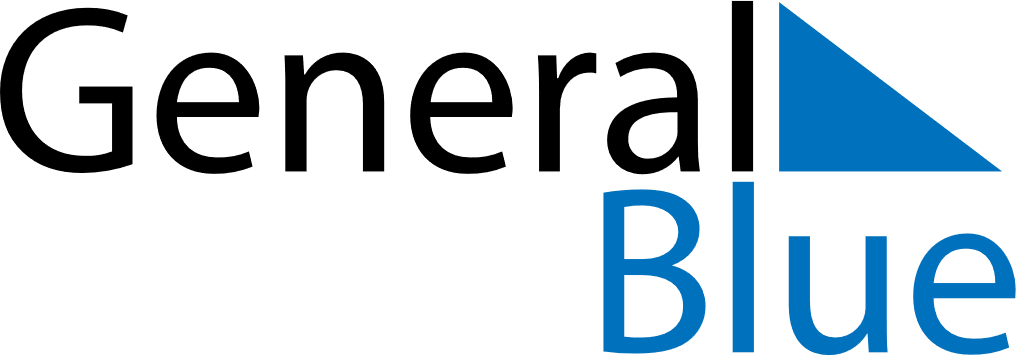 October 2021October 2021October 2021October 2021October 2021BrazilBrazilBrazilBrazilBrazilBrazilBrazilBrazilSundayMondayTuesdayWednesdayThursdayFridaySaturday12345678910111213141516Our Lady of Aparecida171819202122232425262728293031NOTES